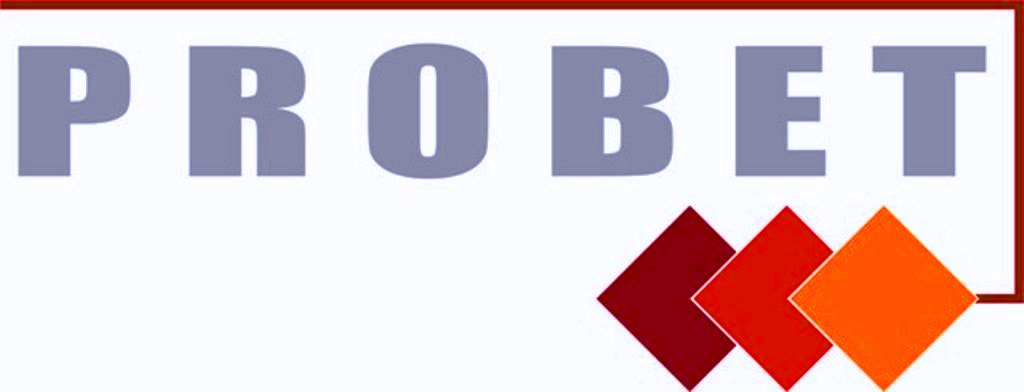 Probet Sp. z o.o. działa na polskim rynku ponad 20 lat. Świadczymy usługi z zakresu prac porządkowych, ochrony mienia oraz leasingu pracowników. Firma posiada status zakładu pracy chronionej, w związku z tym skutecznie aktywizuje osoby z ograniczoną sprawnością (98% zatrudnionych stanowią pracownicy posiadający orzeczenia). Dbamy o naszych pracowników budując pozytywne relacje wzajemnego zaufania, dzięki czemu rozwijamy się, pozyskując nowe rynki. Chcesz stać się częścią zespołu, w którym docenia się Twoje działania? Przyjdź do nas! Jeśli jesteś osobą niepełnosprawną i szukasz pracy w przyjaznej atmosferze zadzwoń koniecznie!MIEJSCE PRACY: Wrocław ul. PiaskowaSTANOWISKO: Brygadzistka sprzątającaGODZINY PRACY: pon. – pt. 07.00 – 15.00ZAKRES OBOWIĄZKÓW :• Czynności z zakresu usług serwisu porządkowego:- rozdzielanie obowiązków podległym pracownikom, - koordynowanie powierzonych prac, - kontrola grafiku, - sprzątanie przydzielonego rejonu, - stały kontakt z klientem, - tworzenie comiesięcznych zamówień środków czystości.WYMAGANIA:• Aktualne orzeczenie o niepełnosprawnościOFERUJEMY:• Atrakcyjne wynagrodzenie: 1500,00 zł netto miesięcznie• Umowę o pracę• Przywileje wynikające z zatrudnienia w Zakładzie Pracy Chronionej• Przyjazną atmosferę pracyKONTAKT mailowy k.popielarz-wirszuto@probet.info.pl lub pod numerem telefonu 799-016-097  w  godzinach od 08.00 do 15.00